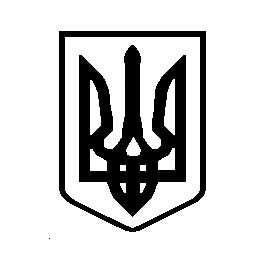 Вишгородська міська радаКиЇВСЬКОЇ ОБЛАСТІП’ятдесята сесія VІІ скликанняР І Ш Е Н Н Я28 лютого 2019 р.                                                                                                № 50/29Про затвердження проекту землеустрою щодо відведення земельної ділянки,цільове призначення якої змінюєтьсягр. Коваленко З.Г.Розглянувши проект землеустрою щодо відведення земельної ділянки, цільове призначення якої змінюється, враховуючи висновки і рекомендації постійної комісії Вишгородської міської ради з питань регулювання земельних відносин та охорони навколишнього природного середовища, наявність висновків відповідних органів і служб, відповідно до ст. ст. 12, 20 Земельного кодексу України, п. 34 ч.1 ст.26 Закону України "Про місцеве самоврядування в Україні", міська рада ВИРІШИЛА:1. Затвердити проект землеустрою щодо відведення земельної ділянки, цільове призначення якої змінюється, а саме: земельної ділянки площею 0,1000 га (кадастровий номер 3221810100:01:108:6026) з для ведення особистого селянського господарства на для будівництва та обслуговування будівель ринкової інфраструктури (адміністративних будинків, офісних приміщень та інших будівель громадської забудови, які використовуються для здійснення підприємницької та іншої діяльності, пов'язаної з отриманням прибутку) (згідно КВЦПЗ код 03.10) гр. КОВАЛЕНКО Зофії Григорівні. Земельна ділянка розташована на території Київської області, Вишгородського району, 
м. Вишгород, мікрорайон ГАЕС. Затвердження проекту землеустрою щодо відведення земельної ділянки, цільове призначення якої змінюється відбувається за умови дотримання земельного, містобудівного законодавства та виконання вимог, викладених у пунктах 2-7 даного рішення. 2. Змінити цільове призначення земельної ділянки, а саме: земельної ділянки площею 0,1000 га (кадастровий номер 3221810100:01:108:6026) з для ведення особистого селянського господарства на для будівництва та обслуговування будівель ринкової інфраструктури (адміністративних будинків, офісних приміщень та інших будівель громадської забудови, які використовуються для здійснення підприємницької та іншої діяльності, пов'язаної з отриманням прибутку) (згідно КВЦПЗ код 03.10) 
гр. КОВАЛЕНКО Зофії Григорівні. Земельна ділянка розташована на території Київської області, Вишгородського району, м. Вишгород, мікрорайон ГАЕС.3. Гр. Коваленко З.Г.:3.1. Виконувати обов'язки власника земельної ділянки відповідно до вимог статті 91 Земельного кодексу України.3.2. Забезпечити вільний доступ для прокладання нових, реконструкції та експлуатації існуючих інженерних мереж і споруд, що знаходяться в межах земельної ділянки.3.3. Виконати вимоги, викладені у висновках ГУ Держгеокадастру в Одеській області №812/82-19 від 21.01.2019 року, відділу містобудування, архітектури та житлово – комунального господарства Вишгородської райдержадміністрації №01-21/1003 від 26.12.2018 року.3.4. Використовувати земельну ділянку відповідно до обмежень, які встановлені переліком обмежень у використанні земельної ділянки. 4. Відповідно до порядку визначення втрат сільськогосподарського виробництва, які підлягають відшкодуванню, затвердженого постановою Кабінету міністрів України від 17 листопада 1997 року №1279 відшкодувати втрати сільськогосподарського виробництва, спричинених вилученням сільськогосподарських угідь у двохмісячний термін після затвердження в установленому порядку проекту із землеустрою  щодо відведення земельної ділянки, цільове призначення якої змінюється. 5. Попередити власника земельної ділянки, що право приватної власності на землю може бути припинено у випадках, передбачених статтями 140, 143 Земельного кодексу України.6. Відділу Держгеокадастру у Вишгородському районі Головного управління Держгеокадастру у Київській області внести відповідні зміни до земельно-кадастрової документації.7. Відповідальність за відповідність проекту землеустрою, доданих до нього матеріалів, висновків ГУ Держгеокадастру в Одеській області та відділу містобудування, архітектури та житлово – комунального господарства Вишгородської райдержадміністрації вимогам законодавства покласти на гр. Коваленко З.Г. та відповідну землевпорядну організацію, що здійснювала розробку проекту землеустрою та його погодження.8. Контроль за виконанням цього рішення покласти на постійну комісію з питань регулювання земельних відносин та охорони навколишнього природного середовища.Міський голова								О. Момот